Krawiectwo i tkactwoSzyjemy kwiatki na Dzień Matki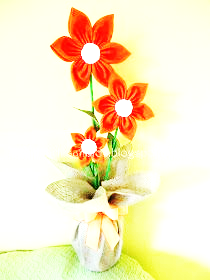 Witam was ponownie.Niedługo święto Waszych Mam. Proponuję wykonanie pracy, którą możecie podarować mamom, lub osobom bliskim waszemu sercu w tym szczególnym dniu.Uszyjemy dzisiaj kwiatki, z których możecie wykonać różne piękne drobne prezenty, jak np. bukieciki w wazonikach lub doniczkach, spinki lub opaski do włosów, bransoletki, breloczki, kwiatki do ozdoby garderoby, broszki, kartki okolicznościowej i wiele innych. Myślę, że sami wykażecie się pomysłowością i wasze prezenty będą piękne i sprawią wiele radości obdarowywanym paniom.Czego będziemy potrzebować:- kawałki różnokolorowych materiałów, o różnej strukturze. Mogą być „z odzysku”;- guziki zwykłe i ozdobne, koraliki;- tekturka, klej;- igłę, nici, nożyczki;- małe buteleczki, jako wazoniki;- małe doniczki;Co robimy? Szyjemy kwiatki na Dzień Matki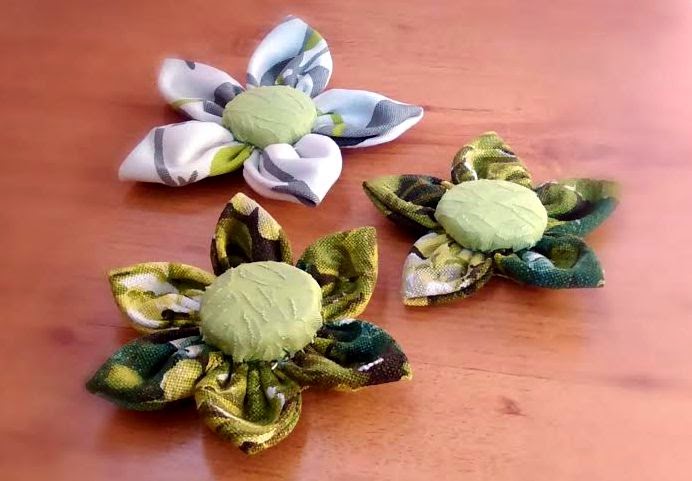 - Wycinamy z dowolnie wybranego przez nas materiału 6 kółek. W zależności od tego, jaką wielkość kwiatka chcemy uzyskać musimy dobrać wielkość koła (od 6 do 12 cm). Wykorzystujemy szablon wycięty z tektury, lub odrysowujemy bezpośrednio od szklanki,kubka.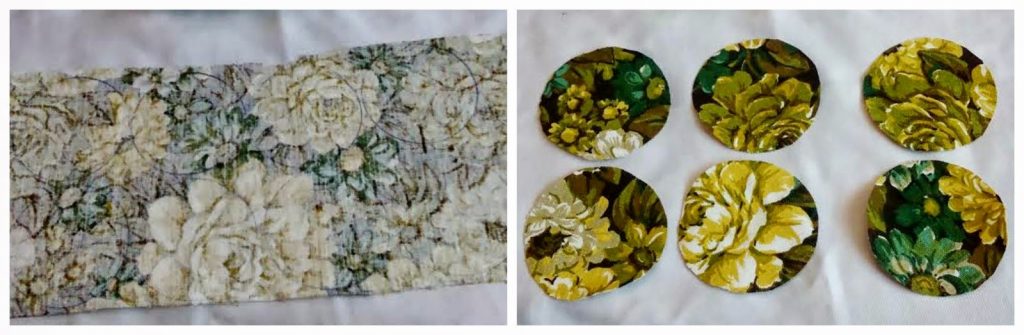 -  Następnie bierzemy jedno koło i: składamy na pół i jeszcze raz na poł…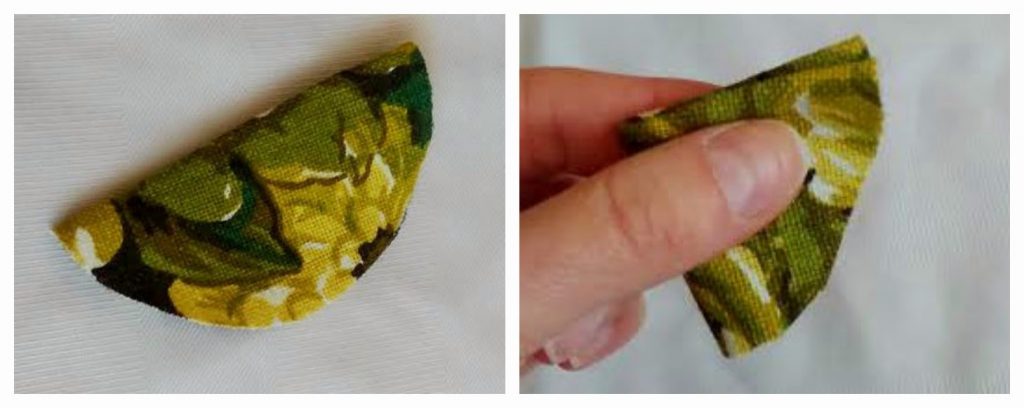 - ….następnie zszywamy nasz płatek… (i nie ucinamy nitki…tylko bierzemy kolejno następne koła i postępujemy w ten sam sposób, aż zszyjemy wszystkie płatki razem).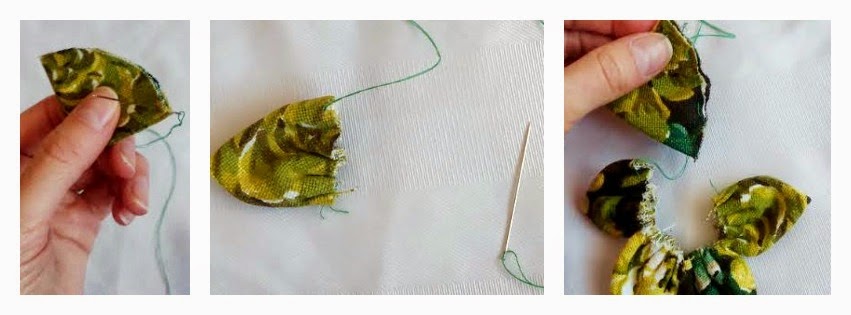 Szyjemy ściegiem fastrygowym. Końce nitek ściągamy i mocno związujemy. Obcinamy nadmiar nitek.- Płatki gotowe. Czas na środek kwiatka. Z innego materiału wycinamy koło i obszywamy je dookoła, następnie wkładamy do środka wypełnienie (watę) lub większy guzik (aby środek był bardziej płaski i twardy) a następnie „ściągamy” nitkę, aby ładnie materiał „oplótł” nasz środek. I gotowe. Zamiast środka z materiału możemy zastosować ozdobny guziczek.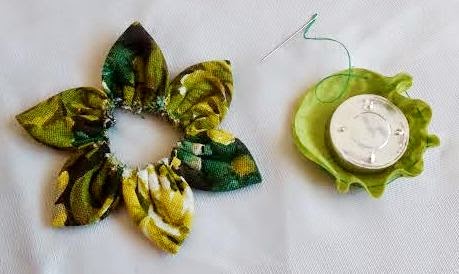 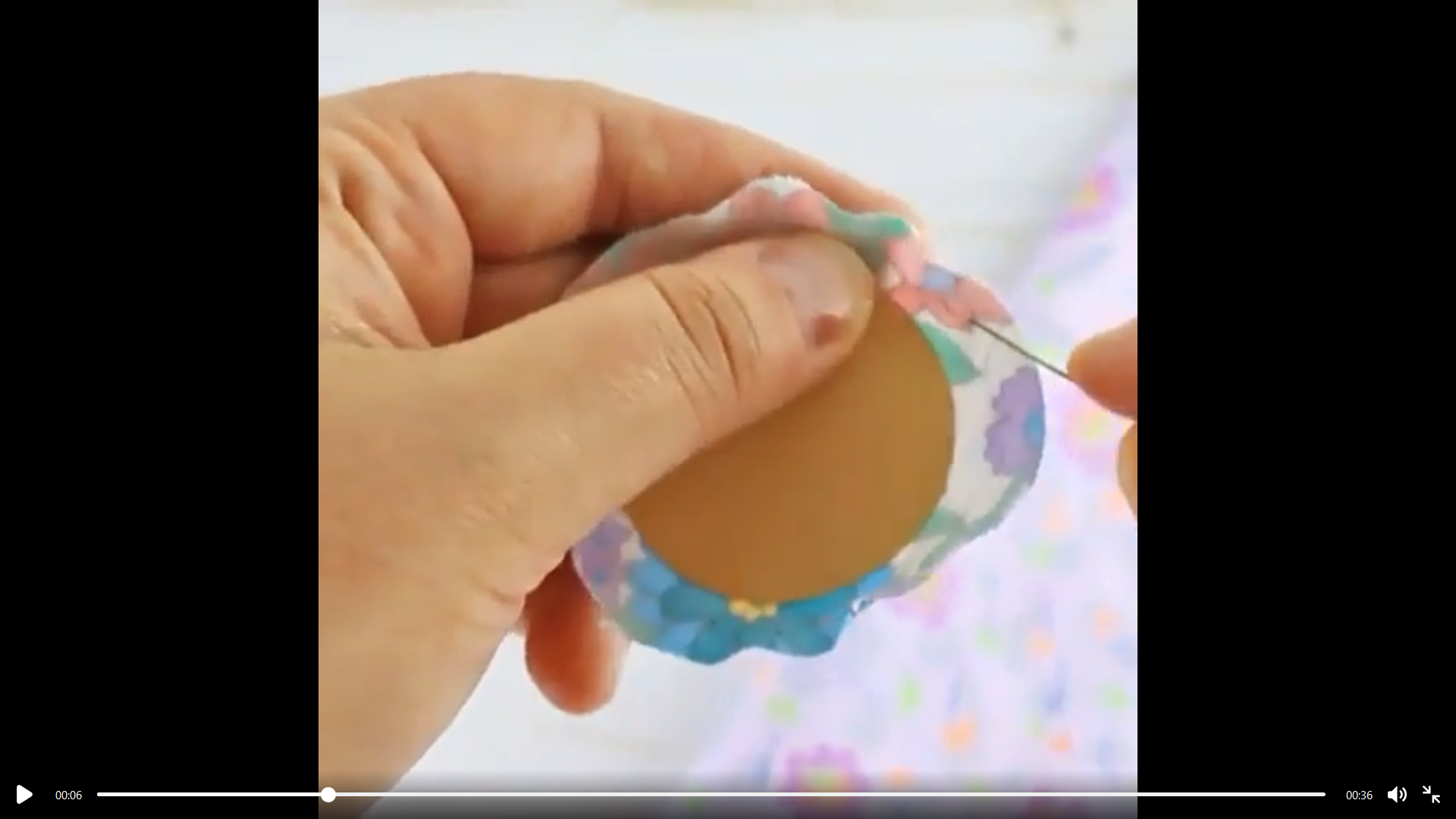 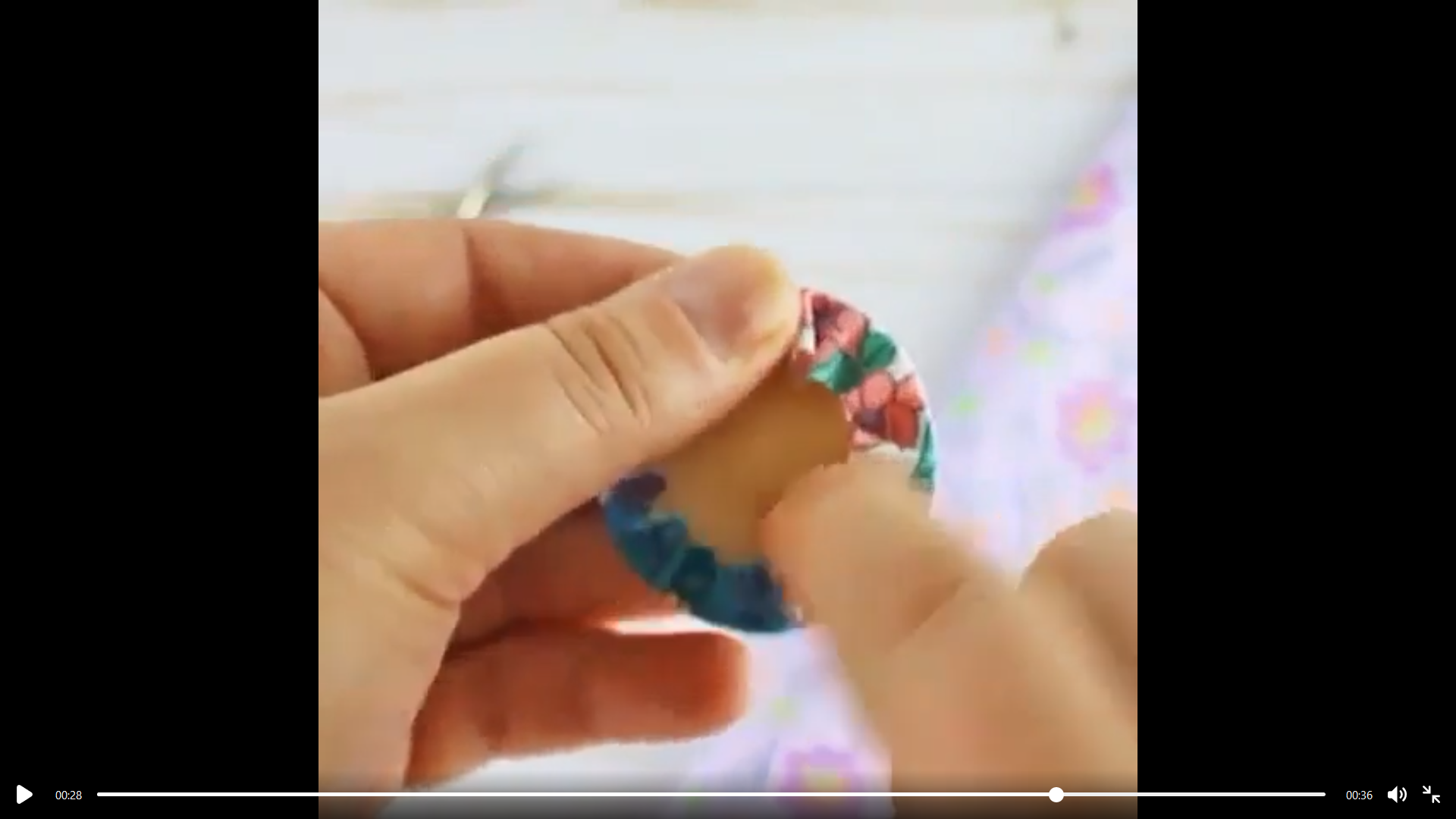 - Wszywamy gotowy ”środek” kwiatka, lub przyklejamy go mocnym klejem.- Na odwrocie kwiatki podszyjemy lub podkleimy z tyłu materiałem, łatwiej będzie nam je doszyć lub dokleić w wybrane miejsce i będą estetycznie wyglądały.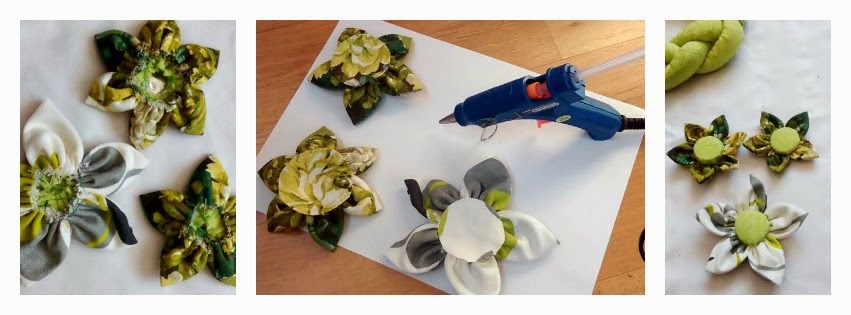 No i to tyle. Kwiatki gotowe.Poniżej, jeszcze raz to samo w skrócie obrazkowym.Pomocne mogą okazać się strony internetowe:http://rozetabyewastopka.pl/index.php/2015/03/21/jak-uszyc-kwiatka-z-materiau-kwiatek/https://pl.pinterest.com/pin/356488126754742371/oraz strony o tej tematyce prezentowane na Printereście 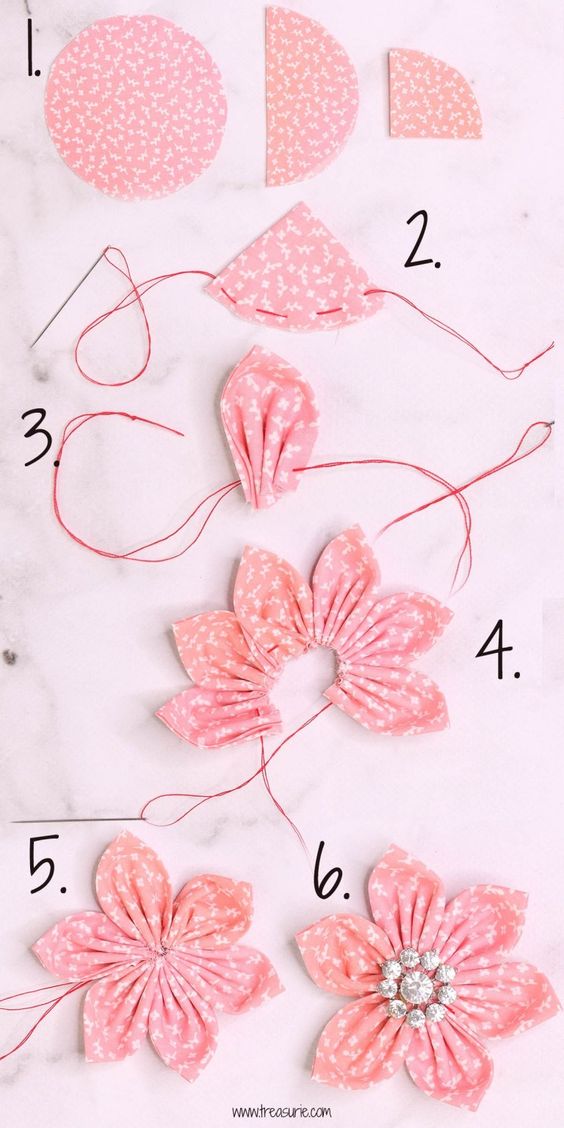 Kwiatki gotowe. Możemy stworzyć z nich niepowtarzalne zestawy – upominki dla mam. Wybierajcie sami. A może sami stworzycie coś pięknego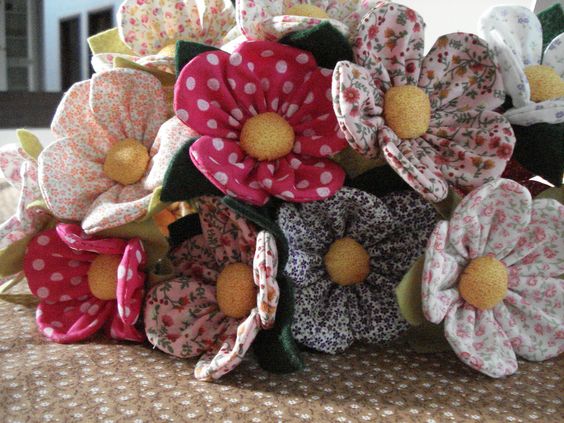 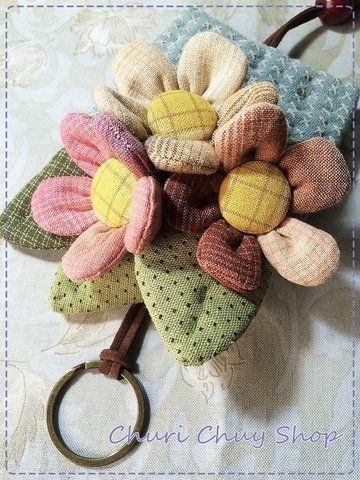 Bukiecik                                                         breloczek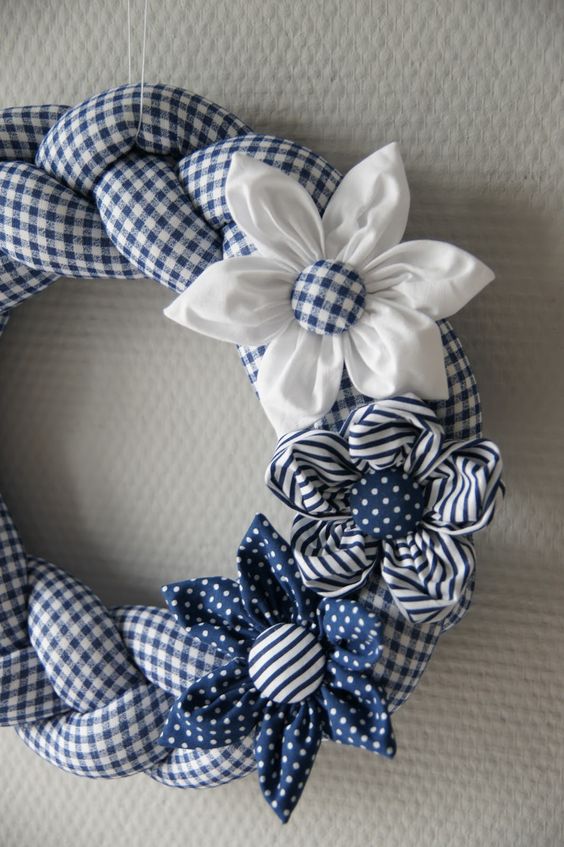 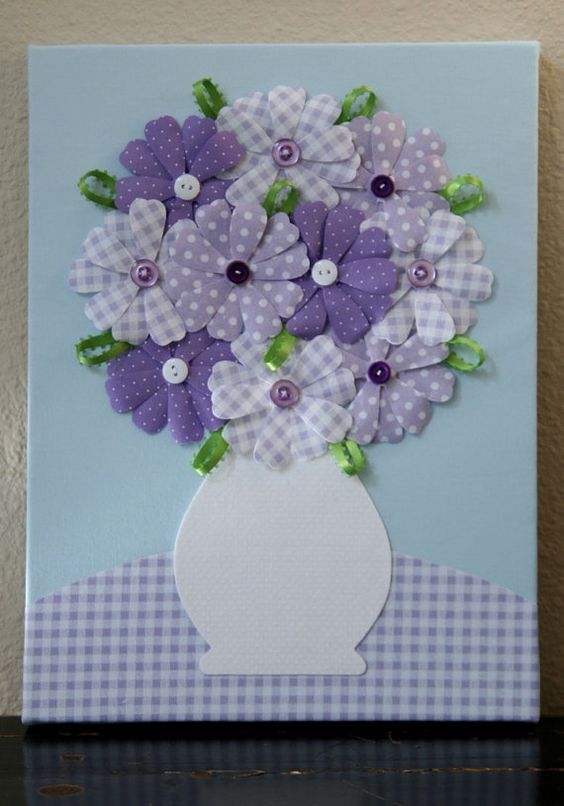 Wianek                                                           obrazek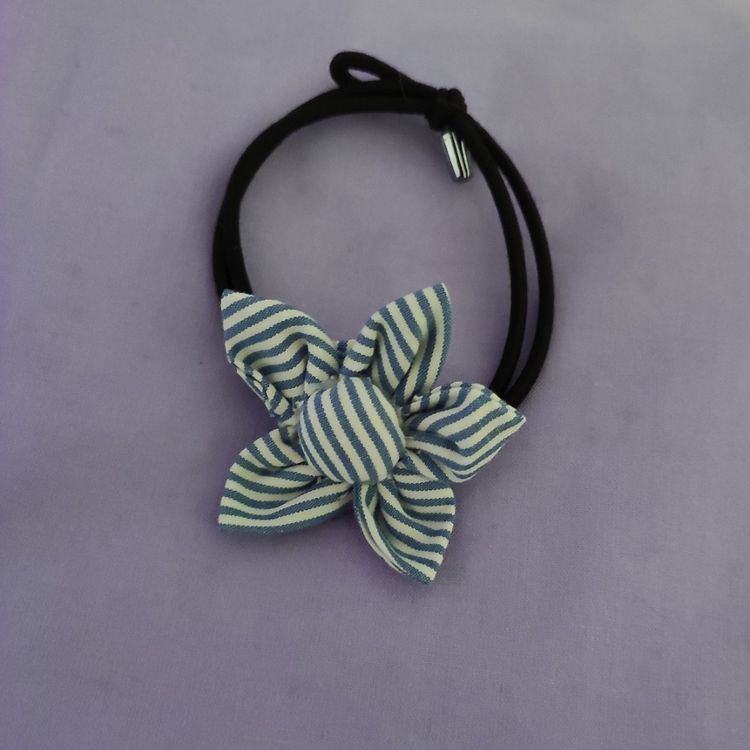 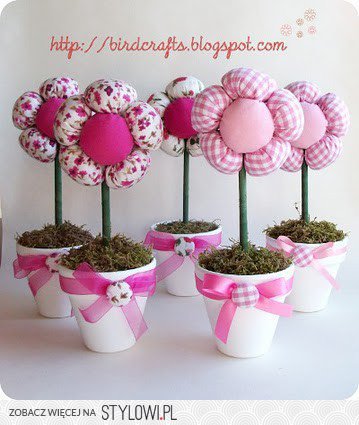 Bransoletka                                                       kwiatki w doniczkach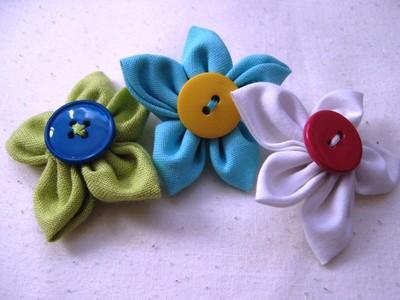 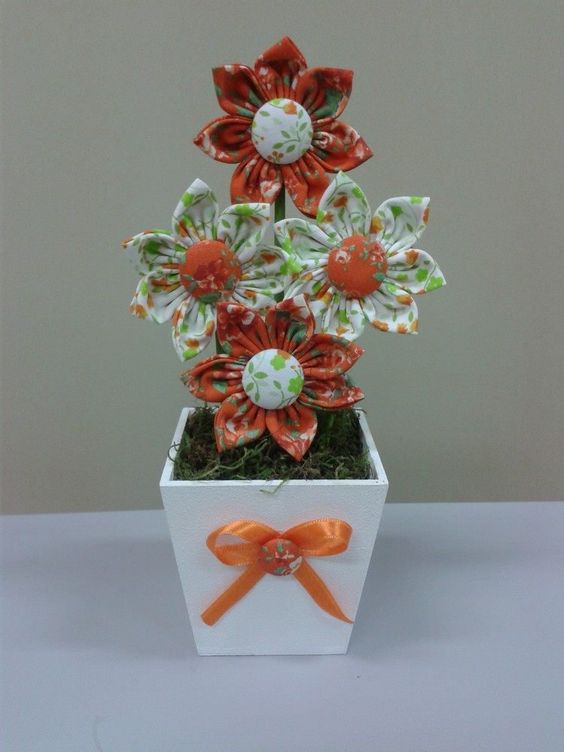 Kwiatki do naszycia                                                            komozycja w doniczce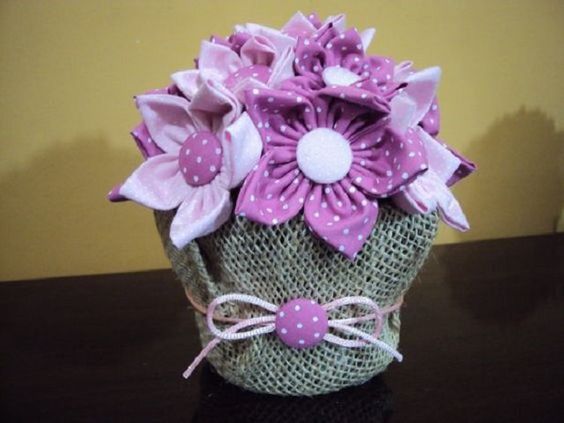 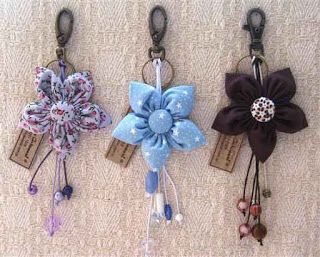 I tu jeszcze jedna                                                                 zawieszki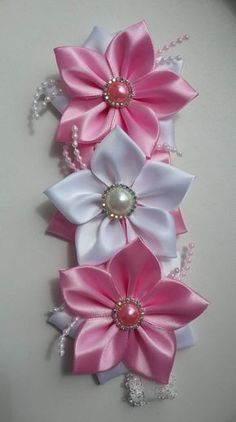 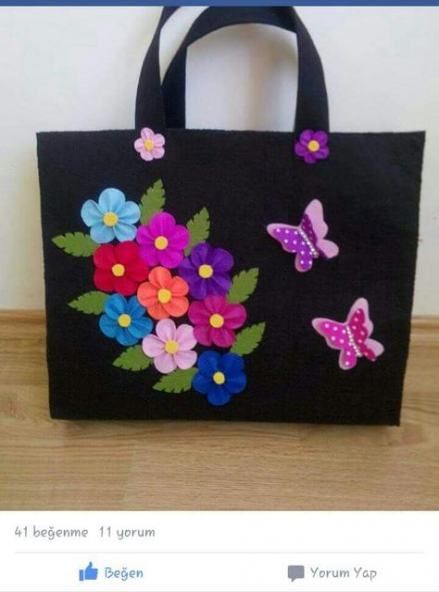 Ozdobna aplikacja na bluzkę                Kwiatki do naszycia na torebkęŻyczę  wam przyjemnej i owocnej pracy.Twórzcie i realizujcie wasze własne i ciekawe pomysły.Najważniejsze: nie zapomnijcie o szczerych, pięknych życzeniach dla mam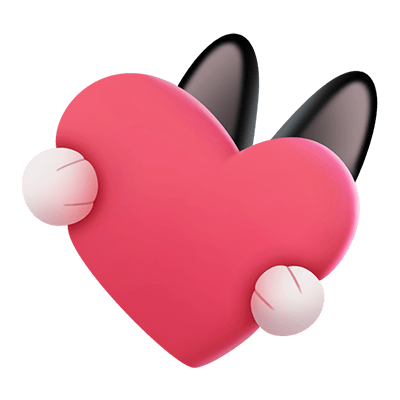 Prezentujcie proszę efekty waszej pracy.                                                                     Halina Smardzewska